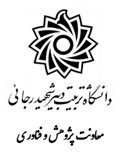 بسمه تعالیکاربرگ شماره 4- پذیرش پژوهشگر پسادکتری توسط مسئول دوره پسادکتریاينجانب ........................................................................ استاد   دانشيار   گروه آموزشي................................دانشكده / پژوهشکده  ................................................................ درخواست همكاري پژوهشي با آقاي/ خانم دكتر........................................را در قالب آيين نامه جذب دانشجوی پسا دكتري به منظور انجام پيشنهاد تحقيق ارائه شده تحت عنوان «..........................................................» به مدت........ ماه از تاريخ ............................ دارم.ضمنا بار مالي اين درخواست: از طرح تحقيقاتي مصوب بنيادي/ در دست اجرا كاربردي شماره ................................... مورخ ................... تامين مي گردد. از محل اعتبار ويژه (گرنت) .......................................... تامين ميگردد. از محل حمایت سازمان/نهاد.......................................................... تامين ميگردد. بدون دریافت حق الزحمه نام و امضاء مسئول دوره پسادکتری